SME Finder Widget Help.  
Introduction to the SME Finder:  SME Finder  Subject Matter Expert Finder.  This widget  xxto search databases  staff related to a specific intelligence area.User Flow:Step 1. hoose the ‘SME Finder’ Icon button to the right of the Discovery Decision Support Toolkit Logo  launch the SME Finder Widget.  The floating widget will appear on the screenresize and drag anywhere on the screen.Step 2. The user  a number of fields and drop downs to fill out to specify their needs in their .  An example of is in the image belowStep 3. ill out the SME Finder form continent, countries, combatant commands, keywords, and start and end dates.  Any search criteria provided narrow and filter the result set.Step 4: The Mapper Companion to the SME Finder Widget  where a user is located on the map.Step 5: earch return results  search   Name, Email Address, Country, Respective Area of expertise, Date of Knowledge on Issue and Number of Data Points Published.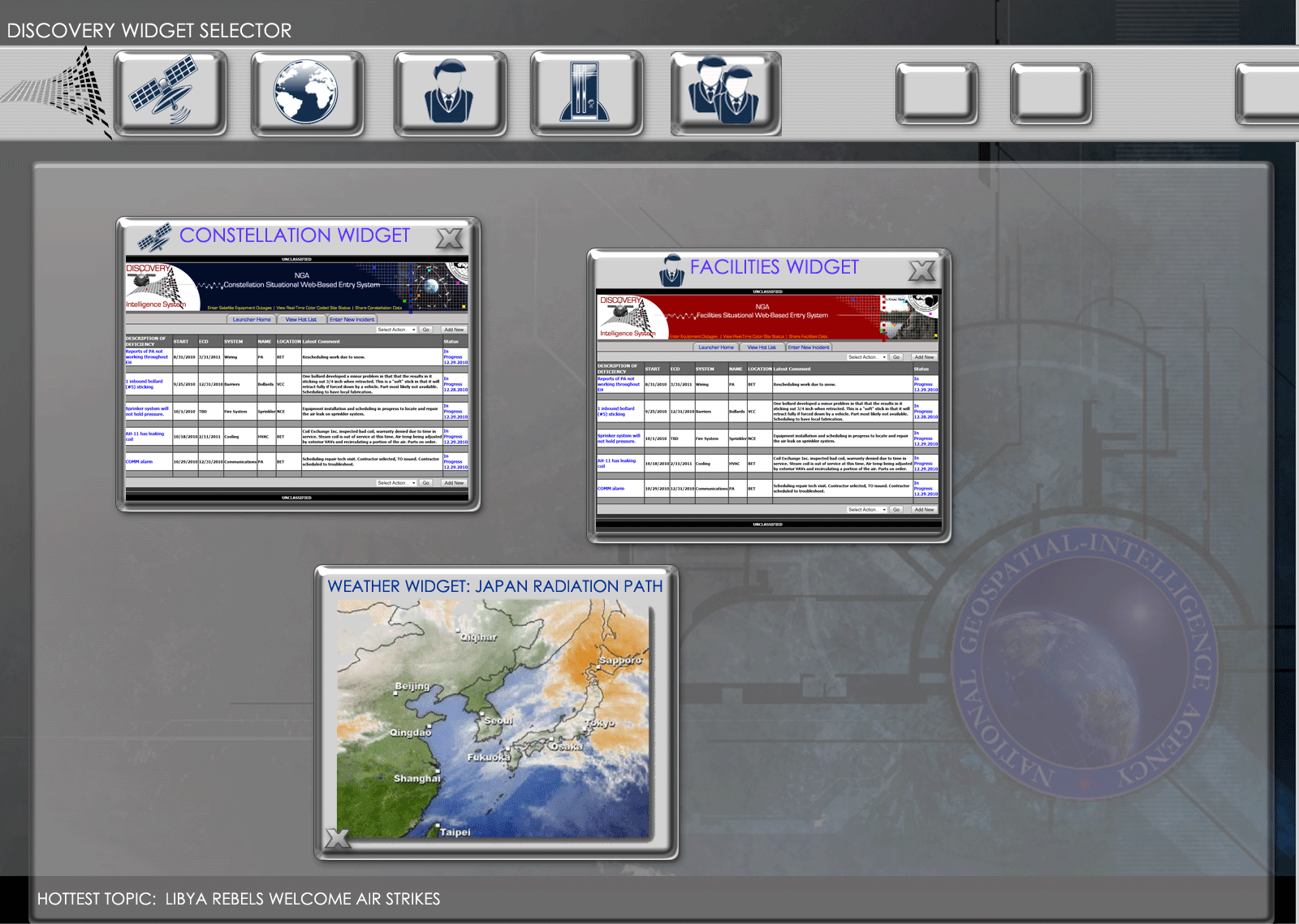 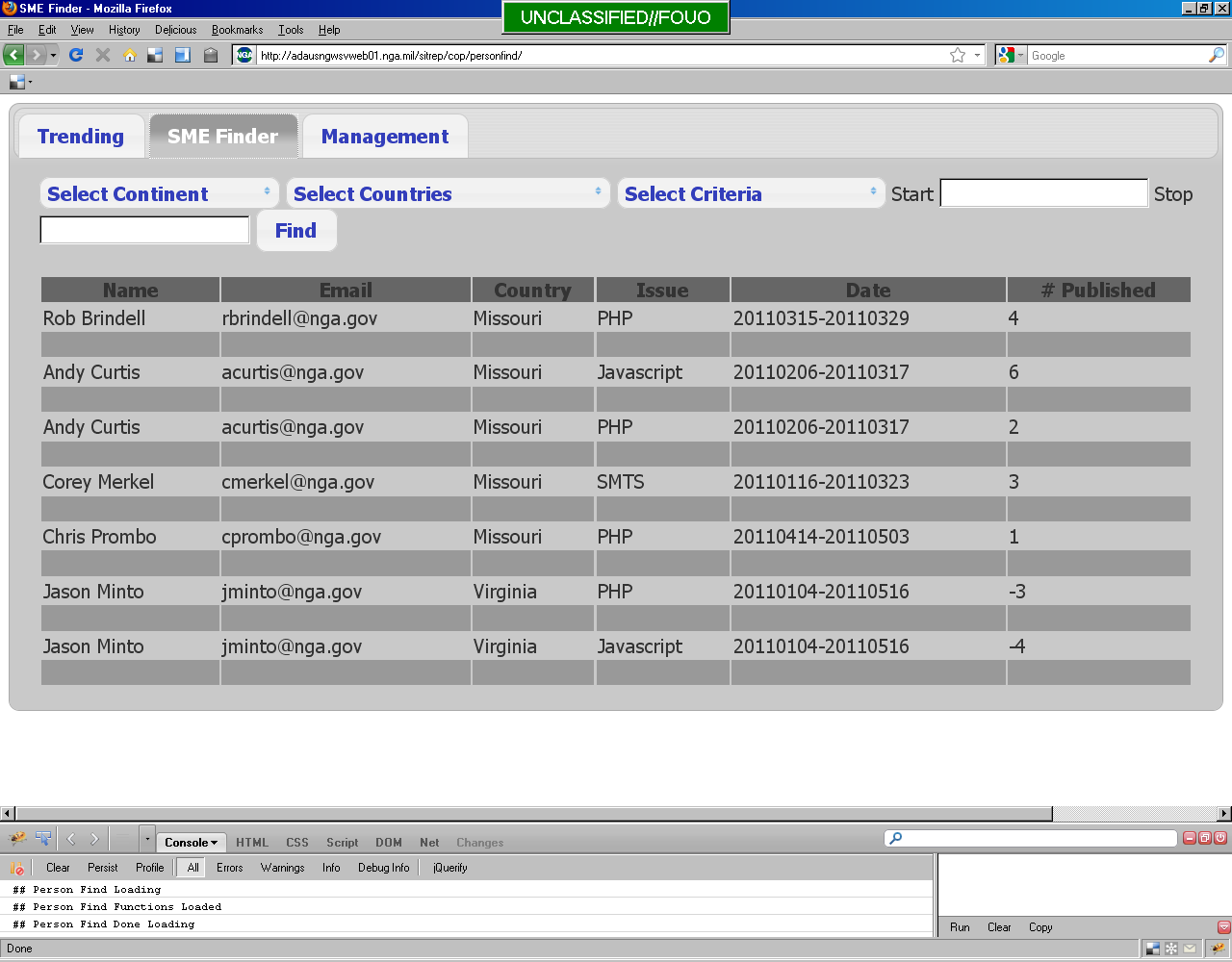 If you run into any further trouble with this  please email:  xx@xx.com
Emails are typically responded to within 72 hours.  